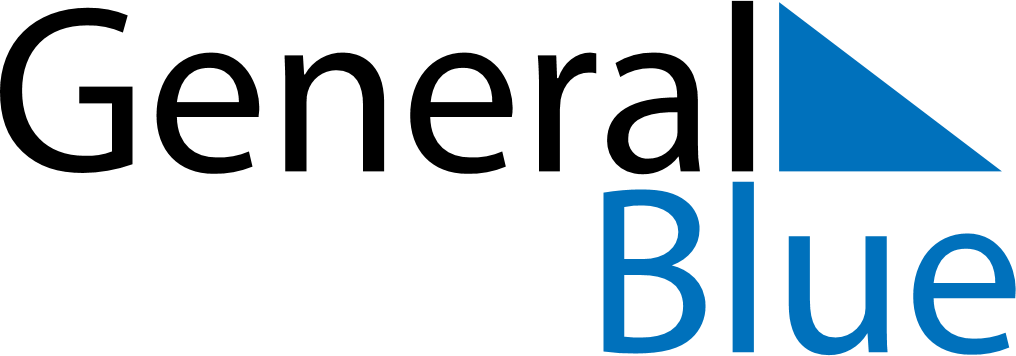 Daily PlannerMay 2, 2027 - May 8, 2027Daily PlannerMay 2, 2027 - May 8, 2027Daily PlannerMay 2, 2027 - May 8, 2027Daily PlannerMay 2, 2027 - May 8, 2027Daily PlannerMay 2, 2027 - May 8, 2027Daily PlannerMay 2, 2027 - May 8, 2027Daily Planner SundayMay 02MondayMay 03TuesdayMay 04WednesdayMay 05ThursdayMay 06 FridayMay 07 SaturdayMay 08MorningAfternoonEvening